Identificação do tipo de material  Licenciatura  		 Química  		 Química-Atribuições Tecnológicas    Identificação do documentoUnidade: _____________________________________________________________________________________________Curso: _______________________________________________________________________________________________Autor:________________________________________________________________________________________________RG:________________________________  CPF:_______________________________E-mail:_____________________________________________________________________Título do Trabalho: __________________________________________________________________________________________________________________________________________________________________________________________Orientador:____________________________________________________________________________________________Coorientador: _________________________________________________________________________________________Número de Páginas:__________    Formato:      Impresso   		 Eletrônico                    Data da defesa: ___ / ___ / ______Informações de acesso ao documento no formato impressoEste trabalho é documento confidencial?*  			Este trabalho ocasionará registro de patente?               Sim        Não                                     			 Sim       Não __________________, ___ / ___ / ______                          _______________________________________________Local                                      Data	                                     Assinatura do(a) autor(a) discente ou seu representante legalInformação de acesso ao documento no formato eletrônicoEste trabalho pode ser disponibilizado na Intenet? Sim      Não     Caso afirmativo preencha autorização abaixo_____________________________________________________________________________________________________AUTORIZAÇÃO PARA DISPONIBILIZAÇÃO NO REPOSITÓRIO PANTHEON DA UFRJAutorizo a UFRJ, Universidade Federal do Rio de Janeiro, a disponibilizar gratuitamente, sem ressarcimento dos direitos autorais, o texto integral da publicação supracitada, de minha autoria, em seu site, em formato PDF, para fins de leitura e/ou impressão pela Internet, a título de divulgação da produção científica gerada pela Universidade a partir da data: ___/___/________________________, ___ / ___ / ______                        _______________________________________________Local			Data	                                     Assinatura do(a) autor(a) discente ou seu representante legal 							_______________________________________________ 								Assinatura do(a) orientador(a) – docente* Esta classificação poderá ser mantida até um ano a partir da defesa ou conclusão do trabalho. Após esse período a íntegra do trabalho será disponibilizada na base de dados institucional.  A extensão do prazo de sigilo suscita justificativa. Universidade Federal do Rio de JaneiroSistema de Bibliotecas e Informação  - SIBIBiblioteca Digital dOS TRABALHOS DE CONCLUSÃO DE CURSO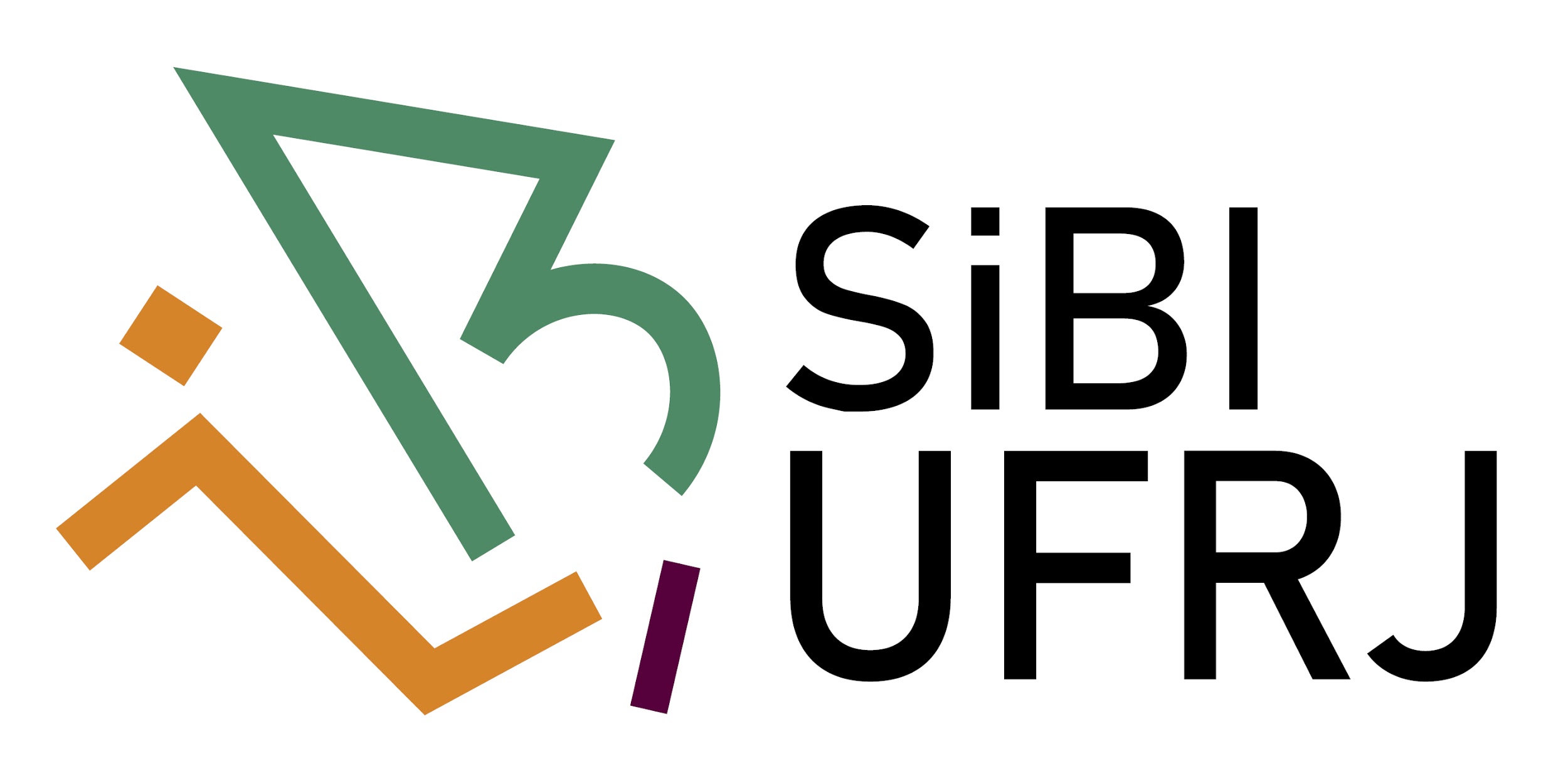 